                          NWI TRI Monthly Meeting Agenda Date: 08/10/2021     Time:  7:00-8:34 PMSegue (Personal Bests) (10 min update)Scorecard (10 min, to 7:20)Headlines/Information to Share (5 mins, to 7:30)To-Dos (5 mins, to 7:35)Issues ListIDS  (50 min, to 8:25)     (who is tee-ing up? Restate the problem in 1 sentence, identify root cause; Discuss; Solve)Conclude: (5 mins, to 8:30) Recap To-Do List, Review Cascading Messages to Club, Rate the meeting (1-10)*Did the meeting start on time? Did we stay on track? Did we get a lot accomplished? Did everyone participate? Did everyone bring a positive attitude? 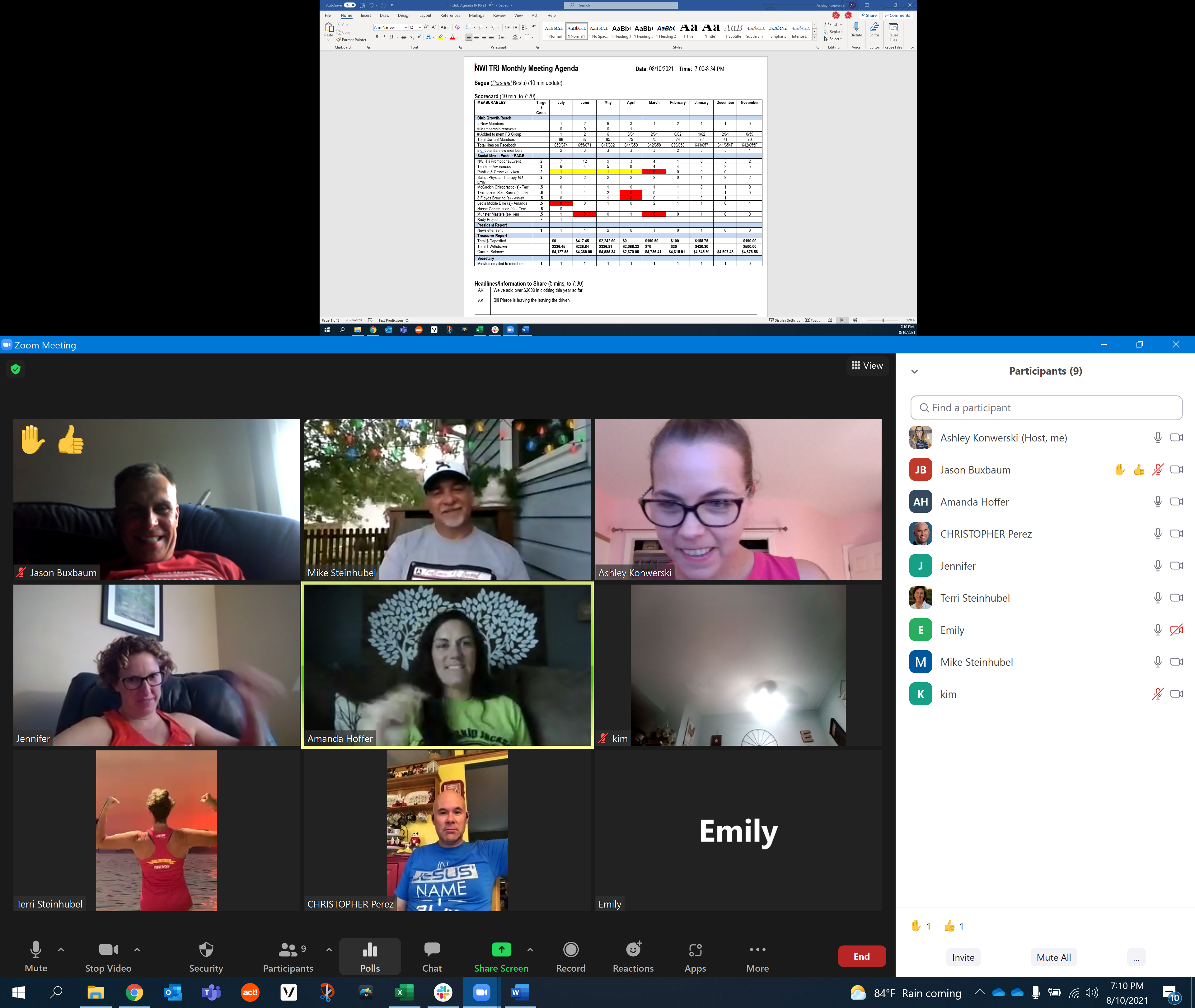 MEASURABLESTarget GoalsJulyJuneMayAprilMarchFebruaryJanuaryDecemberNovemberClub Growth/Reach# New Members126312110# Membership renewals0001# Added to mem FB Group1263/642/640/621/622/610/59Total Current Members888785797574727170Total likes on Facebook659/674655/671647/662644/659642/658639/653643/657641/654F642/655F# of potential new members233332331Social Media Posts - PAGENWI Tri Promotional/Event27129341032Triathlon Awareness2645844325Puntillo & Crane 70.3 - Ken2111100001Select Physical Therapy 70.3 - Emily2222220122McGuckin Chiropractic (s)- Terri.5011011010Trailblazers Bike Barn (s) - Jen.51120010103 Floyds Brewing (s) - Ashley.5011001011Leo’s Mobile Bike (s)- Amanda.5001021101Hasse Construction (s) – Terri.501Munster Masters (s)- Terri.5100100100Rudy Project-1President ReportNewsletter sent1112010100Treasurer ReportTotal $ Deposited$0$417.45$2,242.60$0$190.50  $100$158.75$190.00Total $ Withdrawn$236.45$236.84$326.81$2,066.33$70  $30$420.30$500.00Current Balance$4,127.55$4,369.00$4,585.84$2,670.05$4,736.41$4,615.91$4,545.91$4,907.46$4,878.56SecretaryMinutes emailed to members1111111110AKWe’ve sold over $2000 in clothing this year so far!AKBill Pierce is leaving DrivenJBJason’s mom donated a new tent for the club to replace the destroyed one. We need new banners.AllSept. 7 at 6:30 p.m. for next Board meeting.WhoWhoTo-Do’s, manifested from Issues and assigned to a committee or individual (5 mins, to 10:40)   Due DateDone Not doneMS/CPFill out Chris’ form for bios for website – Mike (I wanted it to be special)Fill out Chris’ form for bios for website – Mike (I wanted it to be special)AprXJBux AH, JBrenSet up online club store with photos and prices - meet, review inventory of items, consider fees involved and price apparel accordingly. Email Bill at the Driven to set up store. See if we can make shipping optional as opposed to delivery. Photos have been taken of the stuff I have.Set up online club store with photos and prices - meet, review inventory of items, consider fees involved and price apparel accordingly. Email Bill at the Driven to set up store. See if we can make shipping optional as opposed to delivery. Photos have been taken of the stuff I have.JuneXAKAdjust verbiage in new member/renewal confirmation email about option to opt out of photosAdjust verbiage in new member/renewal confirmation email about option to opt out of photosJulyXTSSend out email to active members about opting out of photos/social mediaSend out email to active members about opting out of photos/social mediaJulyXJBuxEmail price spreadsheet for merchandise with photos to Bill @ TheDriven for club store, copy Ash, Amanda, JenniferEmail price spreadsheet for merchandise with photos to Bill @ TheDriven for club store, copy Ash, Amanda, JenniferJulyXAKAnnounce designated “club races” for gathering, put some structure in place around the events, take tent – Grand Rapids, Nationals, Lake Max, MiTi, Announce designated “club races” for gathering, put some structure in place around the events, take tent – Grand Rapids, Nationals, Lake Max, MiTi, JulyXAKSend Jason merchandise photosSend Jason merchandise photosAugustXJBux/EDSee what still has .net on merchandise or website (switch to .org soon?); Emily to check shirts All of the clothing items and materials I have are just NWITRI or NWITRI.org.See what still has .net on merchandise or website (switch to .org soon?); Emily to check shirts All of the clothing items and materials I have are just NWITRI or NWITRI.org.AugustXAKAshley will look into uniforms--Borah, Pactimo—and bring info to next meetingAshley will look into uniforms--Borah, Pactimo—and bring info to next meetingAugustXAKReach out to race directors at Laporte for meeting detailsReach out to race directors at Laporte for meeting detailsAugustXMSRenew PO BoxRenew PO BoxAugustXAKTalk with Kathy H about possibly having the end of season party at her houseTalk with Kathy H about possibly having the end of season party at her houseAugustXAKReach out to Nationals directors about bringing a tent to set upReach out to Nationals directors about bringing a tent to set upAugustXAKTalk with Barb S about becoming club historianTalk with Barb S about becoming club historianAugustXAKDeliver Primal jackets to members – Julie W, Rachel V, Mary V, Mike SDeliver Primal jackets to members – Julie W, Rachel V, Mary V, Mike SAugustXAKSend email to Driven new contact to get club store set up on our website; use donation page to pay?Send email to Driven new contact to get club store set up on our website; use donation page to pay?SeptAKFacebook event to announce club party in October to get head count and RSVP, save-the-date alsoFacebook event to announce club party in October to get head count and RSVP, save-the-date alsoSeptED/AKPost on group page to sell or donate gear to current or new members.  Ashley will put in the next newsletter and include bringing donation gear to end of year party.Post on group page to sell or donate gear to current or new members.  Ashley will put in the next newsletter and include bringing donation gear to end of year party.SeptAllDivvy up all sponsors from Leon’s triathlon to contact for free race entry or money towards an entry.Divvy up all sponsors from Leon’s triathlon to contact for free race entry or money towards an entry.OctAKSend personal thank you card to Jason’s mom for the tent donationSend personal thank you card to Jason’s mom for the tent donationSeptCPContact Ken at Hobart high school to pencil in a date for Triathlon in 2022Contact Ken at Hobart high school to pencil in a date for Triathlon in 2022SeptUrgencyWhoRestate problem in 1 sentence:(Either an Information-Given, or Information-needed, or To-Do)Root Cause, found to be:Solution that we plan:HighAKIG: Thoughts on Borah design?Need new clothing company.Current mockup is too busy, still working with Borah on updated design, Ashley will provide updatesHighAKIN: Ideas for group events/training this month/next monthPractice swim after Lake Max, also post opportunities on group page when they arise.HighAKIN: Is it too early to start talking about the Brickyard Tri for 2022?Shoot for April still to get ready for tri season? cold weather? Email Ken to pinpoint a date—April 24 or May 1HighAKIN: Update on club store? – Jason, Jennifer, Amanda. Last update: Jennifer sent Jason photos of hats. Once inventory spreadsheet is done with pricing then Jason to email the spreadsheet to Bill at the driven with the photos to create the store, copy Ashley and Jennifer and Amanda.Ashley will email new contact at driven to learn next steps in setting up store. Learn what Driven’s cut is of all sales.MedAKIN: End of season party – plan details – October 9th, Kathy Hruby’s house, 6PMKathy agreed to have it at her house; announce to club, order food, # of members, farm location is another option. Table for next meeting.MedAKIN: Revisit Board member dues/sponsor less fortunate membersBoard member dues reinstated: Yes was unanimous.  If members have gear they can sell or donate to a new member (or if someone seeks specific gear), they can announce it on Facebook group page, bring to a race or end of year party.LowAKIG: Plans for Leon’s participation in 2022This is a LOCAL NWI Tri that we can up our representation at – let’s make it happen!Leon’s sponsors – reach out to see if they would like to contribute a race entry for our club or $ towards an entry. Encourage members to sign up for this local race and see if Leon could give us a discount. (Thanksgiving sign-up discount?) Table for next meeting.Other items in the wings:POINT system for events, dollars towards racesHall of Fame CriteriaMember of the monthMore education/promotion of established group events – Ironwood, Wed Night (add to website)ZWIFT 101 training – zoom/in-personMore digital education – open forums, demonstrations, etc..Revisit buddy program – assign a leader to hold buddy’s accountableNew Triathlete training program – workshops, clinics, swimming lessonsPromotion of relaysThermometer for fitness – integrate into off-season training?MemberRatingAshley9Terri9Mike9.1Emily9Jason9Ken-Chris9Amanda9Jennifer9Kim9.15